Vides pieejamības risinājumu aprakstsIeeja Vecumnieku veselības centra ēkā tiek organizēta pa galveno ieeju, kur ir neslīdošs cietā seguma celiņš. Ieeju var izmantot jebkura persona, tajā skaitā personas ar kustību traucējumiem, ratiņu un ratiņkrēslu lietotājiem, nodrošinot ērtu iekļūšanu un pārvietošanos. Ēkas pirmajā stāvā atrodas lifts, ar kuru var nokļūt uz otro stāvu, lai apmeklētu reģistratūru, ginekologa kabinetu, laboratoriju, USG izmeklējumu kabinetu, zobārstniecības un  ģimenes ārstu kabinetus, kā arī Vecumnieku veselības centra administrāciju.Tualete pacientiem ar kustību traucējumiem atrodas ēkas otrajā stāvā.Vecumnieku novada pašvaldības iestādes “Vecumnieku veselības centrs” vadītāja 					L. Vecvanaga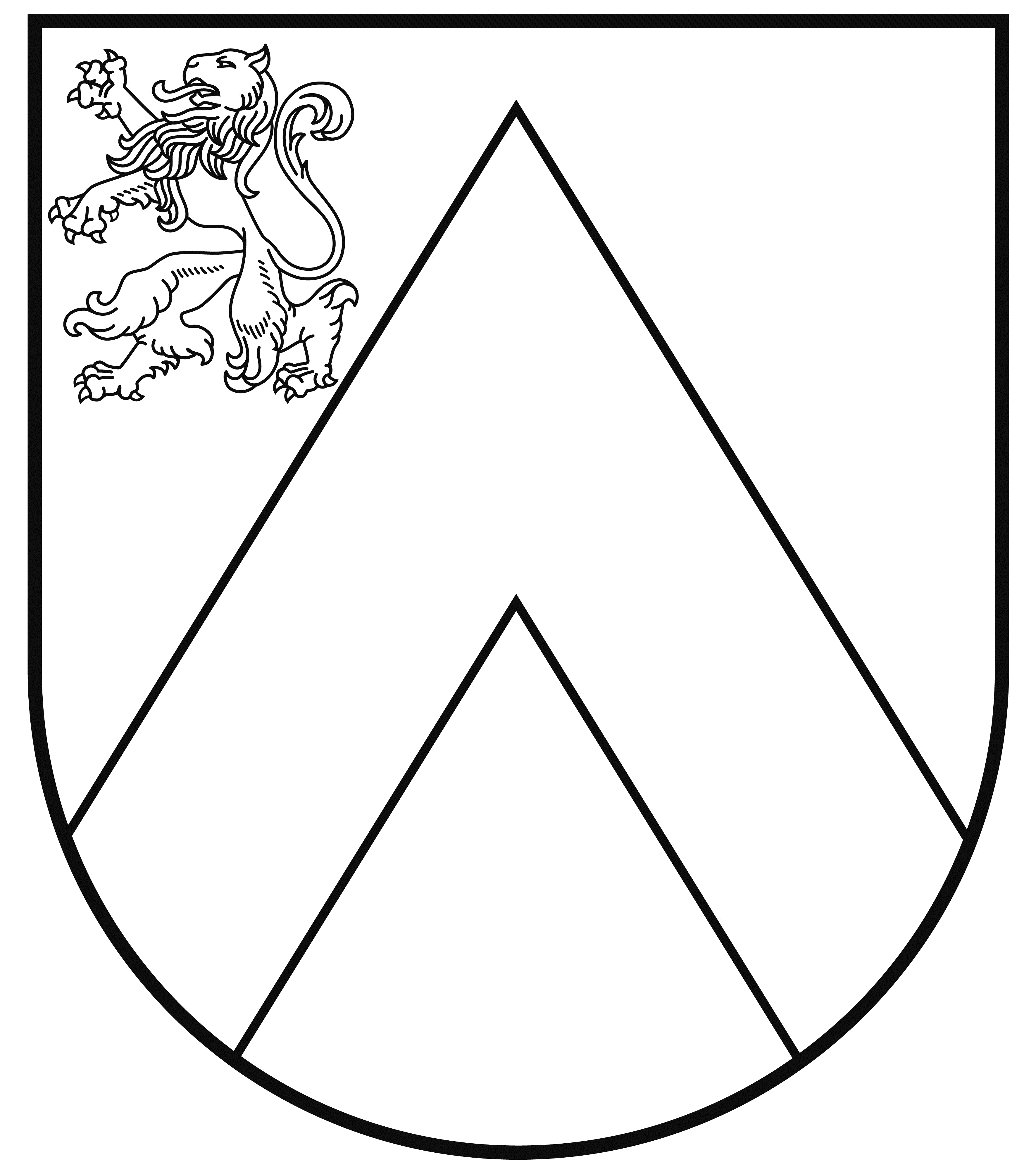 BAUSKAS NOVADA PAŠVALDĪBAVecumnieku veselības centrsReģ. Nr. 90001309795“Atvasaras”, Vecumnieki, Vecumnieku pag., Bauskas nov., LV-3933tālr. 63976126, e-: vvc@vecumnieki.lv, www.vecumnieki.lv